Questionnaire d’investigation d’épidémie COVID-19 en ESMSN°Voozanoo :  Date de la visite :  	Nom de l’établissement : Commune :  Code Postal : N° FINESS de l’établissement (FINESS géographique) : Hébergement pour personnes âgées :  EHPAD   Autre (EHPA, Résidence autonomie, Résidence seniors) Hébergement pour personnes handicapées :  MAS  FAM  IME  Autre établissement pour enfants Autre établissement pour adultes (foyer de vie, foyer d’hébergement)  Aide social à l’enfance (centre départemental de l’enfance, foyer de l’enfance, MECS) Personne rencontrée : Personne en charge du questionnaire : Evaluation de la situation épidémiqueDate de prélèvement du 1er cas de l’épisode épidémique investigué :  Si Le 1er cas est un résident, GIR :  Dément déambulant 	 Mobile dans l’établissement 	 Peu mobile Hébergement en UVP Chambre individuelle 	 Chambre collectiveHypothèse sur l’origine de la contamination : Si Le 1er cas est un professionnel ; Catégorie : Médecin      IDE 	 AS 	 ASH 	 Autre :  Poste permanent 		 Intérimaire/remplaçantMode de travail : Dédié à une unité   	 Partagé entre plusieurs unités      Entre plusieurs établissementsHypothèse sur l’origine de la contamination :Nombre de cas cumulés COVID de l’épisode investigué à la date de la visite : 	Résidents : Professionnels: Nombre de cas COVID présents à la date de la visite : Nombre d'hospitalisations cumulées liées à la COVID à la date de la visite : Nombre de décès cumulés liés à la COVID à la date de la visite : Courbe épidémique :(Voir fichier Excel)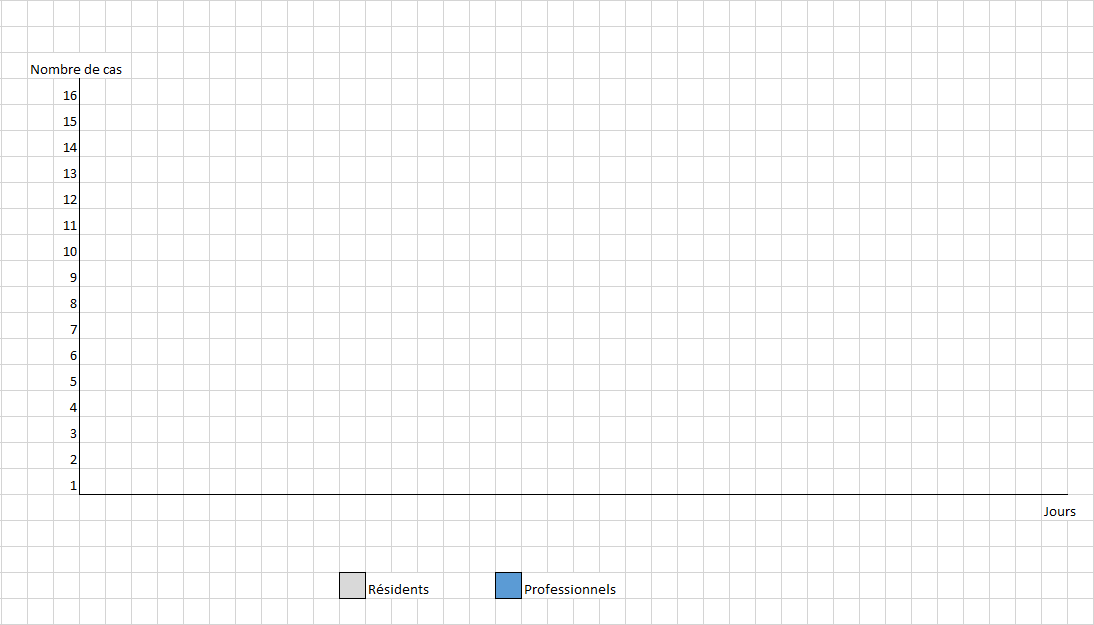 Stratégie de dépistageDépistage dès l’apparition d’un cas de COVID détecté, tous les résidents et tous les professionnels sont testés systématiquement par test RT-PCR.  						   Oui     NonDate 1 : 		   Date 2 : 	                      Date 3 : Si pas de dépistage extensif, quelle stratégie a été adoptée ? Un test positif chez un professionnel a conduit à une éviction de 7 jours après le test (reprise du travail au 8ème  jour si disparition de la fièvre et amélioration de l’état respiratoire depuis au moins 48 heures) et respectdes mesures barrières renforcées pendant les 7 jours suivants)			   Oui     NonDes actions de dépistage avec des tests antigéniques sont déployées pour tester les professionnels asymptomatiques exerçant au contact des personnes hébergées afin d’éviter la propagation du virus au sein de l’établissement									   Oui     NonCommentaires :Mesures de contrôleIsolement/cohorting : Confinement en chambre : De tous les résidents							 Oui     Non	Date : Des résidents COVID uniquement					 Oui     Non	Date : Des résidents de(s) étages touchés					 Oui     Non	Date : Arrêt des activités communes : 						 Oui     Non 	Date :      Sinon : organisations en place : (ex : groupes limités à ……)Sectorisation des résidents COVID-19 (Unité COVID) : 			 Oui     Non 	Date : Si non : un regroupement à minima a été envisagé  					 Oui     NonSi oui : un poste de soins dédié à l’unité a été créé  				 	 Oui     NonFermeture de portes (coupe-feu), unités isolées architecturalement, cloison amovible															 Oui     Non Du personnel est dédié aux résidents Covid-19 suspects ou confirmés ? 		 Oui     Non Une marche en avant est organisée des résidents non-COVID vers les résidents COVID suspects ou confirmés ? 										 Oui     Des mesures ont été envisagées pour limiter les contacts des résidents déments/déambulants hors de leur unité (fermeture de portes entre secteurs, portes de certaines pièces, contention avec réflexion médicale individuelle…) : 										 Oui     NonLes nouvelles admissions de résidents sont reportées à l’exception des situations d’urgence (sortie d’hospitalisation ou maintien à domicile critique) 					 Oui    Non Commentaires :Equipements de protection individuelle :Le personnel dispose de tenues à manches courtes 					 Oui    Non Les soignants changent  de tenue quotidiennement 					 Oui    Non Les différents EPI (Equipements de Protection Individuelle) sont-t-ils utilisés tels que recommandés par le RéPIAS ? (Voir tableau ci-dessous)Tablier plastique 				 Oui    Non 	Si non, précisez : Surblouse 				 Oui    Non 	Si non, précisez : Masque FFP2 				 Oui    Non 	Si non, précisez : Lunettes de protection/Visière		 Oui    Non 	Si non, précisez : Gants					 Oui    Non 	Si non, précisez : 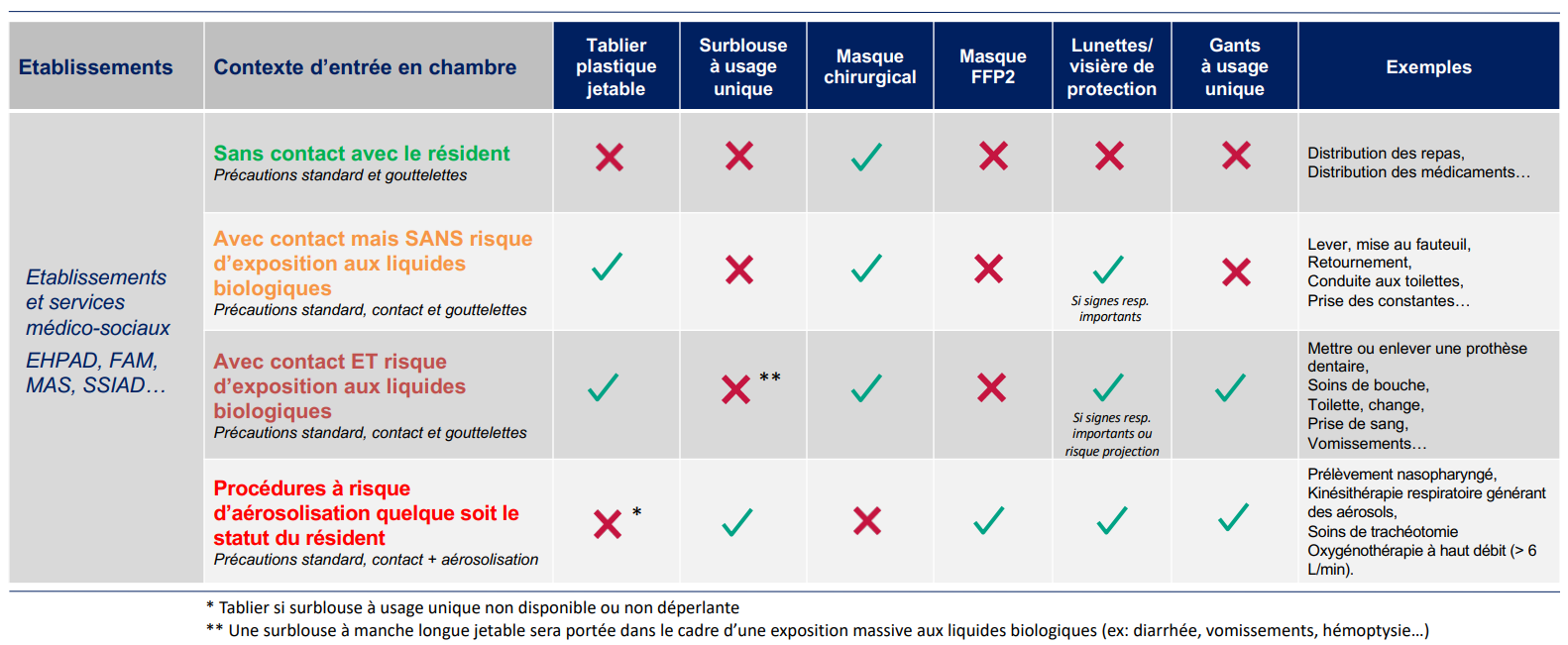 Le masque à usage médical est-t-il porté correctement par le personnel (pas de port sous le menton, sous le nez…)					 Oui    Non 	Si non, précisez : Port de masque par les résidents (type, rythme de changement) :	 Oui    Non 	Date : Critères à compléter de façon optionnelle :Les tabliers en plastique à usage unique sont changés après tout soin mouillant et changés entre deux résidents ? 								 Oui    NonLes surblouses imperméables à usage unique sont disponibles et portées uniquement si acte à risque d’aérosolisation en cas de prise en charge de résidents COVID suspects ou avérés :  Oui    NonHygiène des mains :Les PHA sont-ils de bonne qualité ? (% d’alcool, émollient, parfum…)			 Oui    NonLe PHA est mis à disposition à l’entrée dans l’établissement 				 Oui    Non Le PHA est mis à disposition du personnel au plus près du soin 			 Oui    Non Le PHA est mis à disposition en salle d’activité et en salle de restauration 		 Oui    Non Commentaires : Vestiaires :Un vestiaire est mis à disposition du personnel					 Oui    Non Le vestiaire est équipé de casiers pour les tenues civiles 				 Oui    Non Les tenues professionnelles sont stockées dans un endroit dédié 			 Oui    Non Des PHA sont disponibles à l’entrée du vestiaire					 Oui    Non La distanciation (nombre limité d’agents) et le port de masque sont respectés dans le vestiaire : Oui    Non Une aération des vestiaires est possible et réalisée 					 Oui    Non Commentaires : Pauses :	Prise de pauses et/ou repas en commun pour les personnels :			 Oui    Non Une conduite à tenir est formalisée  							 Oui    Non Une limitation du nombre de personnes en salle de pause est établie en fonction de la taille de la pièce (ex : 4 m²) :										 Oui    Non Une distanciation physique (> 1 mètre) est demandée, y compris dehors lors des pauses cigarettes :													 Oui    NonLes locaux de pause et des créneaux horaires sont aménagés			 Oui    Non Une aération de la pièce en fin de pause est réalisée					 Oui    Non Une friction avec SHA ou un lavage des mains sont réalisés avant et après chaque pause : Oui    Non Les salles de pause font l’objet d’une désinfection après chaque repas		 Oui    NonDes PHA sont disponibles en salle de pause 						 Oui    NonCommentaires : Visites :Arrêt total des visites des proches : 				 Oui     Non 	Date : Les visites des proches dans les chambres sont suspendues : 			 Oui    Non Les sorties dans les familles et pour les activités extérieures sont suspendues temporairement :														 Oui    Non Procédure pour les visites en dehors du cadre épidémique :Visites sur rendez-vous : 									 Oui    Non Organisées prioritairement dans un espace séparé : 					 Oui    Non Une zone d'accueil est aménagée (gel hydro-alcoolique, masque) :			 Oui    Non Limitation du nombre de visiteurs à 2 à la fois :						 Oui    Non Port de masque chirurgical par les résidents durant toute la visite	:		 Oui    Non Port d’un masque par les visiteurs durant toute  la visite :				 Oui    Non Distanciation physique matérialisée (table, barrière, plexiglas…) : 			 Oui    Non Accueil des visiteurs par un professionnel en charge du bon positionnement du masque et de la vérification de l’hygiène des mains :							 Oui    Non Remise d’une charte expliquant le respect des conditions de visites :			 Oui    Non Contact physique résident/visiteur interdit :						 Oui    NonRepas en salle de restaurationArrêt des repas en salle commune : 					 Oui     Non	Date : Le respect des distanciations est possible :				 Oui     Non	Mode de traitement d’air :  Ventilation naturelle  Ventilation mécanique  Centrale de traitement d’air Aération plusieurs fois par jour par ouverture des fenêtres   Chauffage par air pulsé Chauffage autre : Si climatisation réversible :  Une maintenance a été réalisé  Est mise à l’arrêt en présence des résidents  Est utilisée à faible vitesse Commentaires : Espaces communs :L’espace réservé à l’accueil dans l’établissement fait l’objet d’une procédure d'entretien régulière 														 Oui    Non L’utilisation des ascenseurs est soumise à l’application des mesures barrières et à un nombre limité de personnes pour respecter la distanciation physique					 Oui    Non Le personnel respecte également le port du masque et les gestes barrières lors du covoiturage s’il est pratiqué :											 Oui    Non Les transports de résidents lors de transferts respectent les gestes barrières  (ex : masque, distance) Oui    NonSont organisés par groupes correspondant aux foyers de vie				 Oui    NonCommentaires : Entretien/Désinfection :Une aération des chambres est faite régulièrement					 Oui    NonProduits utilisés répondant à la norme de virucide (norme NF 14476) : 		 Oui    Non L’entretien des chambres et sanitaires communs et individuels est réalisé quotidiennement ?  Oui    Non L’entretien des surfaces à risque fréquemment touchés  (interrupteurs, rampes, poignées de porte, téléphones, claviers…) est renforcé en plus de l’entretien quotidien ? 							 Oui    NonCritères optionnels à vérifier :Bionettoyage :Chariot de ménage (propre, organisé et approvisionné suffisamment) : 		 Oui    NonBalayage humide réalisé systématiquement 						 Oui    Non Le contenu des flacons de DD est renouvelé tous les jours ou selon fabricant? 	 Oui    Non Les dispositifs médicaux (stéthoscopes, tensiomètres, saturomètres, thermomètres) sont entretenus (lingette détergente désinfectante) entre chaque résident : 				 Oui    Non Port de tablier lors du bionettoyage							 Oui    Non Utilisation pour les surfaces hautes des chiffonnettes à usage unique.		 Oui    NonUtilisation pour les sols, d’un bandeau de lavage (si possible à usage unique) en appliquant la technique de nettoyage et désinfection des sols.							 Oui    Non Si utilisation de chiffonnettes ou bandeaux de lavage réutilisables, passage en lingerie à minimum 60°C pendant 30 minutes. 									 Oui    Non Linge et déchets :Lavage du linge à 60°C pendant 30 minutes 						 Oui    NonL’établissement dispose d’une filière DASRI						 Oui    Non Gestion des Excreta :Utilisation habituelle du tablier pour ce type de prise en charge  			 Oui    NonPrésence d’un Lave Bassin 								 Oui    Non Architecture/Organisation de la structureNombre de places d’hébergement : Nombre de résidents présents le jour de la visite : ArchitectureEtablissement d’architecture pavillonnaire : 							 Oui    Non Nombre de bâtiments : Nombre d’unités : 	Nombre de places par unité : Combien de chambres seules : 	Combien de chambres doubles : Présence d’une unité de vie protégée dans l’établissement (UVP)				 Oui    Non Capacité d’accueil de l’unité protégée : Présence de résidents déments/déambulants hors unité protégée :			 Oui    Non Nombre de résidents avec trouble du comportement ou déments/déambulants, hors UVP : Ressources humaines de la structurePrésence d’une direction : 			 Oui     Non, quotité de temps :  ETPPrésence d’un médecin coordonnateur : 	 Oui     Non, quotité de temps :  ETPPrésence d’une IDEC : 			 Oui     Non, quotité de temps :  ETPDes personnels sont-ils en arrêt maladie :							 Oui    Non Si oui :  IDE 	 AS 		 ASH 	 Autre : Rencontrez-vous ou avez-vous rencontré des difficultés RH ?				 Oui    NonAvez-vous fait appel à des remplaçants dans la période épidémique ? 			 Oui    NonSi oui :  IDE 		 AS 		 ASH 	 Autre : Le personnel est-il : 	En majorité, pour les AS : 		Faisant Fonction    Diplômé  En majorité, pour les ASH :  		Faisant Fonction    Diplômé  Formé à la prévention du risque infectieux en EHPAD 					 Oui    NonLes équipes de nuit ont-elles été sensibilisées/formées					 Oui    NonUne cellule de crise COVID a-t-elle été mise en place ?					 Oui    Non Un référent COVID-19 a été désigné au sein de la structure				 Oui    Non La mise en œuvre des mesures à donner lieu systématiquement à une consultation du Conseil de Vie Sociale (CVS) :									 		 Oui    Non La communication à l’ensemble des résidents et leurs familles et aux professionnels extérieurs (par mail, et/ou téléphone et affichage) a été coordonné							 Oui    Non Commentaires : Hypothèses sur les causes de l’évènement et plan d’action